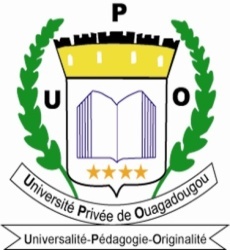 RESUMELe Burkina Faso est entré dans une période transitionnelle suite à un soulèvement insurrectionnel qui s’est déroulé les 30 et 31 Octobre 2014 sur toute l’étendue du territoire. La transition peut être entendue comme une période intermédiaire, le passage d’une situation à une autre. Pendant la transition, il était nécessaire de mettre en place le CNT pour combler le vide institutionnel laissé par l’insurrection populaire. Le CNT incarne le pouvoir législatif. C’est l’organe législatif de la transition. Le CNT est une substitution parlementaire.EXECUTIVE SUMMARYBurkina Faso entered a transition periode caused by insurrectionary uprising which took place 30th and 31st october 2014 all over the country. Briefly, the transition can be understood as an intermediary period, it is the passage from one situation to another. During this intermediary period, it was necessary to create the National Council for Transition (NCT). In order to fill the institutional vacuum created by the popular uprising. The NCT representes the legislative power, it is the legislative organ of the transition period. The NCT is a parliamentary substitution.